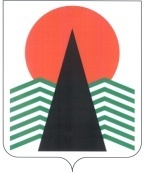  Администрация Нефтеюганского районаТерриториальная комиссияпо делам несовершеннолетних и защите их правПОСТАНОВЛЕНИЕ № 95 22 декабря 2016 года, 10 – 15 ч. г. Нефтеюганск, 3 мкрн., д. 21, каб. 430зал совещаний администрации Нефтеюганского района,(сведения об участниках заседания указаны в протоколе №45 заседания территориальной комиссии)О реализации программ дополнительного образования на базе образовательных организаций, учреждений культуры, спорта и иных организаций, и организаций досуга и дополнительного образования несовершеннолетних, находящихся в социально опасном положении	Во исполнение пункта 3.1. постановления № 121 от 08.12.2016 Комиссии по делам несовершеннолетних и защите их прав при Правительстве Ханты-Мансийского автономного округа – Югры, заслушав и обсудив информацию департамента образования и молодежной политики Нефтеюганского района, департамента культуры и спорта Нефтеюганского района, бюджетных учреждений Ханты-Мансийского автономного округа – Югры «Комплексный центр социального обслуживания населения «Забота» и «Реабилитационного центра для детей и подростков с ограниченными возможностями «Дельфин», территориальная комиссия установила:	 В системе образования Нефтеюганского района работают три учреждения дополнительного образования детей:- Нефтеюганское районное муниципальное образовательное бюджетное учреждение дополнительного образования детей «Центр развития творчества детей и юношества» (далее – ЦРТДиЮ) (2015 г. - 1790 учащихся) (2016 г. – 1950 чел.);- Нефтеюганское районное муниципальное образовательное бюджетное учреждение дополнительного образования детей «Детско-юношеская спортивная школа по шахматам им.А.Е.Карпова (далее – ДЮСШ по шахматам им.А.Е.Карпова) (2015 г.- 566 учащихся). (2016 г. – 420 чел.);- Нефтеюганское районное муниципальное  автономное учреждение дополнительного образования ОАУ «Центр компьютерных технологий» (далее – ЦКТ) (2015 г. - 261 учащихся) (2016 г. – 272 чел.).	В  учреждениях дополнительного образования ежегодно наблюдается увеличение количества воспитанников:- 2013 – 2014 учебный год - 2590  воспитанников;- 2014-2015 учебный год – 2617 воспитанников;- 2015-2016 учебный  году – 2 642 воспитанника.	В соответствии с лицензией на право  ведения образовательной деятельности учреждения дополнительного образования реализуют следующие направления:- художественное;- физкультурно – спортивное; - социально – педагогическое;- научно – техническое;- туристско – краеведческое; - естественно – научное;- культурологическое.	Особое внимание уделяется охвату дополнительным образованием несовершеннолетних, находящихся в социально опасном положении. 	Департаментом образования Нефтеюганского района ведется ежемесячный мониторинг занятости дополнительным образованием несовершеннолетних, состоящих на различных видах профилактического учета и из семей, находящихся в социально-опасном положении или трудной жизненной ситуации. Данный мониторинг направляется ежеквартально в комиссию по делам несовершеннолетних и защите их прав  Нефтеюганского района. В соответствии с проведенным мониторингом все несовершеннолетние охвачены дополнительным образованием не только в учреждениях образования, но и учреждениях культуры и спорта.	На 1 декабря 2016 года на профилактическом учете в учреждениях образования Нефтеюганского района  состоят 10 несовершеннолетних, 30 семей, в которых проживают 48 детей, находящихся в социально опасном положении (далее – СОП). Дополнительным образованием охвачены - 10 несовершеннолетних и 45 детей СОП.	Во всех образовательных учреждениях Нефтеюганского района родителям обучающихся, состоящих на различных видах учета, а также находящихся в социально опасном положении, вручены уведомления о том, какие объединения дополнительного образования и внеурочной деятельности несовершеннолетние могут посещать в школе и поселке, планируемые мероприятия, график работы.  Данная информация размещена в социальных сетях.	Во время родительских собраний  до сведения родителей доводится информация о работе объединений дополнительного образования во время учебного года. В конце года на сайт школы выкладывается отчет о работе объединений дополнительного образования за учебный год.	На сайте Департамента образования и молодежной политики Нефтеюганского района (www.cctec.ru) во вкладке «Подведомственные учреждения» далее «Учреждения дополнительного образования детей» размещена информация о режиме работы, условиях посещения, с указанием контактных данных учреждений дополнительного образования детей:-  ЦКТ -  http://itckt.ru/ .-  ЦРТДиЮ - http://tvorchestvo-vsegda.ru/ .-  ДЮСШ по шахматам им. А.Е.Карпова - http://chesskarpova-nr.ru/.	На территории района создаются благоприятные условия для самореализации молодежи в различных сферах деятельности. Молодежь района активно участвует во всероссийских, окружных и районных мероприятиях.	Таким образом, программы дополнительного образования, реализуемые в образовательных учреждениях, представлены максимальным спектром направлений и являются достаточными для удовлетворения потребностей в получении дополнительного образования детей на территории муниципального образования.На территории Нефтеюганского района образовательную деятельность в сфере культуры, осуществляют 2 детские школы искусств (по видам искусств): - Нефтеюганское районное муниципальное бюджетное учреждение дополнительного образования «Детская музыкальная школа» (гп Пойковский) (далее – ДМШ);- Нефтеюганское районное муниципальное бюджетное учреждение дополнительного образования «Детская школа искусств» (сп Салым и отделения в сп.Куть-Ях) (далее – ДШИ), в которых обучаются 589 несовершеннолетних (2015 г. – 579 чел), из них  2 ребенка находятся в социально-опасном положении (2015 г. - 3). Деятельность учреждений дополнительного образования в сфере культуры направлена на создание условий, позволяющих каждому ребенку получить художественное начальное образование сферы культуры в области искусства с учетом индивидуального развития, потребностей и интересов.  Содержание образовательного процесса в учреждениях определяется дополнительными общеобразовательными программами в области искусств: предпрофессиональными и общеразвивающими. С целью ознакомления детей с деятельностью учреждений дополнительного образования, а также с целью привлечения ребят к обучению в них, проводятся «дни открытых дверей», в рамках которых преподаватели организовывают экскурсии по творческим студиям, проводят мастер-классы по видам искусства, представляют выставочные экспозиции. В сентябре текущего года в подобных мероприятиях приняли участие 234 участника,  в том числе дети, находящиеся в СОП.При приеме на дополнительные предпрофессиональные общеобразовательные программы в области искусств учреждения дополнительного образования проводят отбор детей с целью выявления их творческих способностей в соответствии с Федеральными Государственными Требованиями (ФГТ) (на конкурсной основе дети от 6 до 17 лет различных социальных категорий).  Помимо образовательного процесса, в планы работы учреждений дополнительного образования входит проведение конкурсов, праздничных концертов и тематических мероприятий в рамках школьных традиций, на которые  регулярно приглашаются жители в качестве зрителей, в том числе семьи с детьми,  находящиеся в социально опасном положении (даже если дети не являются учащимися школ). Культурно-досуговые мероприятия, проведенные на базе учреждений дополнительного образования в 2016 году посетили 6 несовершеннолетних, находящихся в социально-опасном положении (в 2015 году -  7). С целью приглашения населения, в том числе семей с детьми находящихся в социально-опасном положении, на мероприятия, преподаватели ДМШ и ДШИ осуществляют взаимодействие с другими учреждениями социальной сферы, а именно еженедельно направляют планы культурно-досуговых мероприятий и приглашения  в адрес образовательных организаций, БУ РЦ «Дельфин», КЦСОН «Забота» (филиалы по поселениям). А также информация о запланированных мероприятиях регулярно размещается на официальных сайтах учреждений и на официальном сайте Нефтеюганского района.   В бюджетном учреждении Ханты-Мансийского автономного округа – Югры «Комплексный центр социального обслуживания населения «Забота» (далее – Учреждение) профилактическая деятельность с несовершеннолетними, находящимися в социально опасном положении,  осуществляется  в соответствии с Федеральным законом Российской Федерации от 24.06.1999 г №120-ФЗ «Об основах системы профилактики безнадзорности и правонарушений несовершеннолетних» и в рамках реализации программ, действующих в Учреждении, включающих в себя работу с семьями, находящимися в трудной жизненной ситуации, социально опасном положении, профилактику асоциального поведения подростков. Важным направлением профилактической и реабилитационной работы с несовершеннолетними СОП является организация их досуга, привлечение к социально значимым мероприятиям, проводимым в Учреждении. Обеспечение занятости детей и подростков по интересам, предоставление возможности раскрыть свои творческие способности реализуется через привлечение несовершеннолетних в работу клубов по интересам и реабилитационных групп, которые функционируют во всех филиалах учреждения и отделении психолого педагогической помощи семье и детям  (всего 9). В  работу клубов и реабилитационных групп привлечено  46 несовершеннолетних СОП: клуб «Фарватер» (9 человек), программа «Волонтер», «Ералаш» (11 человек), клуб «В кругу друзей» (11 человек), клуб «Апельсин» (5 человек), по программе «Радуга детства» в летний период (170 несовершеннолетних / 21 СОП).  39 несовершеннолетних (8 СОП) приняли участие в проекте «Реальная помощь» по оказанию практической помощи гражданам пожилого возраста и инвалидам. Также для несовершеннолетних СОП проводятся индивидуальные коррекционные мероприятия (21 подросток), в процессе которых несовершеннолетние помогают в организации и проведении мероприятий, приводимых на базе Учреждения, участвуют в проведении профилактических акций. Наиболее востребованными среди подростков стали такие формы работы, как диспуты, открытые споры по наиболее актуальным для молодежи вопросам с приглашением представителей интересных для них профессий в рамках Дня открытых дверей и проекта «Будущее за тобой».В феврале 2016 года для несовершеннолетних, находящихся в социально опасном положении, и проживающих в замещающих семьях совместно с ДЮСШ «Нептун» организована и проведена спартакиада «Веселые старты», охвачено 37 несовершеннолетних, из них 11 СОП. В апреле  спортивными состязаниями, приуроченными к Всемирному дню здоровья, охвачено 16 несовершеннолетних в СОП. С целью организации отдыха и оздоровления в летний период 2016 года оказано содействие в  прохождении курса реабилитации в Учреждения социальной защиты населения несовершеннолетним СОП, оказавшимся в трудной жизненной ситуации на других территориях (профильный военно-спортивный лагерь «Легион» - 2 СОП, «Гелиос»-2 СОП, «На Калинке»-7 СОП, пансионат «Красный октябрь» Ростовская область – 2 СОП). На данный момент готовится пакет документов на 1 несовершеннолетнего СОП с целью помещения его в реабилитационный центр «Берегиня» Советский район.  В течение года охвачено этим видом деятельности 13 несовершеннолетних СОП.               В 2016 году Учреждением было предоставлено 5 рабочих мест для несовершеннолетних, находящихся в СОП, один из которых продолжал трудовую деятельность на базе Учреждения в течение 2-х летних месяцев.С целью организации несовершеннолетних, состоящих на профилактическом учете в структурах системы профилактики, которые отказались от посещения предложенных мероприятий, организован передвижной мини-клуб на дому «Путь к себе», в рамках которого оказывается помощь  в виде индивидуальной психолого-педагогической поддержки через консультативные и коррекционные мероприятия. Данным видом деятельности охвачено  100%  несовершеннолетних, состоящих на профилактическом учете.В бюджетном учреждении Ханты-Мансийского автономного округа – Югры «Реабилитационный центр для детей и подростков с ограниченными возможностями «Дельфин» в течение 2016 года для 21 несовершеннолетнего, находящегося в социально опасном положении, получающих социальные услуги в учреждении был организован досуг в рамках перспективного плана учреждения на 2016 год. По результатам работы кружка «Умелые ручки» творческая работа несовершеннолетней Ш., находящейся в СОП, была представлена к участию в выставке творческих работ получателей социальных услуг учреждений, подведомственных Депсоцразвитию Югры в бюджетное учреждение «Методический центр развития социального обслуживания населения» г. Сургут к ежегодным Социальным чтениям. Еженедельно для детей проводятся массовые досуговые мероприятия в рамках развлекательного, познавательного, физкультурного и других направлений, а также приуроченных к памятным и праздничным датам. Всего в 2016 году, дети СОП и получающие социальные услуги в учреждении посетили 24 организованных для них досуговых мероприятий. Для 6 детей, получающих социальные услуги в стационарном отделении в преддверии новогодних и рождественских праздников, организованы поздравительные акции с вручением подарков от благодарителей, неравнодушных жителей гп Пойковский.  Для ребенка-инвалида А. в рамках Службы домашнего визитирования дважды в месяц проводились занятия с целью формирования позитивных интересов через приобщение к ручному труду. Также он принимал участие в Спартакиаде для людей с ограниченными возможностями, организованной в мае  физкультурно-спортивным комплексом «Атлант» в составе команды реабилитационного центра «Дельфин».Каждый несовершеннолетний СОП (21 человек), получающий социальные услуги в Учреждении, в течение года посещал кружок «Умелые ручки», занятия которого проходят в Учреждении  еженедельно.На основании вышеизложенного, территориальная комиссия по делам несовершеннолетних и защите их прав  Нефтеюганского района п о с т а н о в и л а:	1. Департаменту образования и молодежной политики (Н.В.Котова), департаменту культуры и спорта (М.Б.Чулкина), бюджетному учреждению Ханты-Мансийского автономного округа - Югры «Реабилитационный центр для детей и подростков с ограниченными возможностями «Дельфин» (Е.М.Елизарьева),  бюджетному учреждению Ханты-Мансийского автономного округа - Югры «Комплексный центр социального обслуживания населения «Забота» (Л.Я.Ким), бюджетному учреждению Ханты-Мансийского автономного округа - Югры «Нефтеюганская районная больница» (О.Р.Ноговицина) продолжить ведение  мониторинга дополнительной занятости (кружки, секции, клубы), а также оздоровления несовершеннолетних, находящихся в социально опасном положении.  	Срок: информация предоставляется отдельно за каждый месяц квартала: за 1 квартал 2017 года – не позднее 5 апреля 2017 года, за 2 квартал 2017 года – не позднее 5 июля 2017 года, за 3 квартал 2017 года – не позднее 5 октября 2017 года, за 4 квартал 2017 года – не позднее 25 декабря 2017 года.	2. Рекомендовать Бюджетному учреждению Ханты-Мансийского автономного округа - Югры «Реабилитационный центр для детей и подростков с ограниченными возможностями «Дельфин» (Е.М.Елизарьева),  бюджетному учреждению Ханты-Мансийского автономного округа - Югры «Комплексный центр социального обслуживания населения «Забота» (Л.Я.Ким) с согласия родителей (законных представителей) несовершеннолетних  размещать на сайте учреждений творческие работы и другие достижения детей, находящихся в социально опасном положении, в период получения социальных услуг в учреждениях.	Краткую информацию об итогах работы в 2017 году по исполнению данного поручения (когда, о ком и о каких достижениях размещалась информация) направить в территориальную комиссию по делам несовершеннолетних и защите их прав Нефтеюганского района .	Срок: не позднее 25 декабря 2017 года.3. Департаменту образования и молодежной политики (Н.В.Котова), департаменту культуры и спорта (М.Б.Чулкина) провести дни открытых дверей в учреждениях дополнительного образования для несовершеннолетних и их родителей, в том числе для находящихся в социально опасном положении, с целью увеличения охвата занятиями в учреждениях допобразования  детей, находящихся в социально опасном положении Срок: до 15 сентября 2017 года.Председатель территориальной комиссии                                              В.Г.Михалев